  1.  Many electric fuel pumps can be measured for current draw in amperes.  Higher                  than normal amperage draw may indicate a clogged fuel filter causing back pressure                  for the pump or a worn pump.NOTE:  Other makes and models of vehicles can be tested by connecting the ammeter in series with the fuel pump fuse and then operating the engine.  Check the wiring                         diagram for your specific vehicle.  2.  Connect the digital multimeter, set to read amperes (A) and connect the red lead to the 	     positive (+) of the battery.  Connect the black lead to the fuel pump test terminal.  The 	     pump should run and an amperage reading should be observed on the meter.  (Allow 	     the pump to run for 30 seconds.)  Confirm the reading with acceptable specifications.  		Reading = ________ amp	Normal readings:  	TBI = 2 to 5 amps (9-13 psi)				Port injection = 4 to 8 amps (35-45 psi)				Central port injection = 8 to 12 amps (55-64 psi)If the current is lower than specifications, check for:poor electrical connection at the fuel pump relay.poor connection at the fuel pump electrical connector.poor ground connection.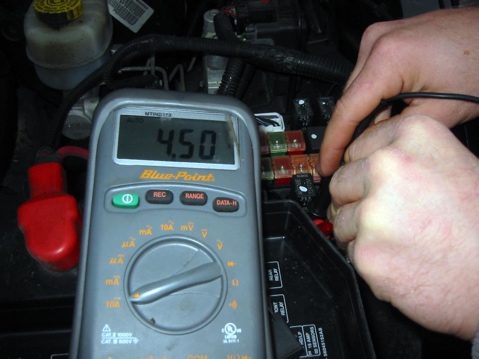 defective fuel pressure regulatorIf the current is higher than specifications, check for:clogged fuel filter.pinched fuel lines.         			3.   slowly rotating fuel pump.       3.  Based on the test results, what is the needed action?		________________________________________________		________________________________________________